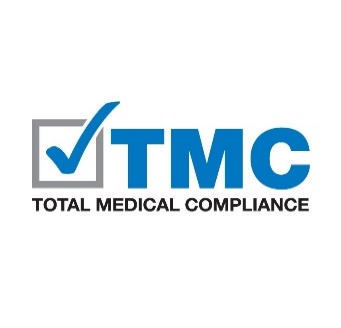 RANSOMWARE INCIDENT RESPONSE WORKSHEETUse this form in addition to the Breach/Incident Investigation Report form in the Forms section of the Manual. Work with your IT/Security Officer to answer the questions below.Who discovered the attack? 										How did the office discover the attack? 								What was the date and time the attack was discovered? 						Which computer/device was the attack discovered on? 																			Was the PHI restored/recovered? 			 Yes		 NoIf No, was the PHI stolen or removed from the network? 	 Yes		 No		 Under Investigation (update this answer as needed)Was the PHI encrypted before the attack? 		 Yes		 No*Risk Point: if the answer is “No” the risk of compromise under the HIPAA 4-Part Breach Risk Assessment might be lower.*Risk Point: the risk of compromise under the HIPAA 4-Part Breach Risk Assessment may be lower depending on the type of data involved in the attack.Was the attack reported to the FBI? 			 Yes		 NoIf “Yes” list the name and contact information of the FBI contact: 																		*Risk Point: if the answer is “Yes” the risk of compromise under the HIPAA 4-Part Breach Risk Assessment may be lower.Is the identity of the attacker known? 			 Yes		 No*Risk Point: if the answer is “Yes” the risk of compromise under the HIPAA 4-Part Breach Risk Assessment might be lower.Was the requested ransom paid to the attacker? 	 Yes		 NoRECOVERY DETAILSWhat systems/databases and machines were impacted by the attack? If unknown, return and update this answer as needed.																																				Was a backup of the data available to be restored? 		 Yes		 NoIf “No” was the backup corrupted? 			 Yes		 NoIf “No” was there no backups retained to be restored?  Yes		 NoIf “No” was a partial backup used? If so, describe. 	 Yes		 No 																																							If a partial backup was restored, what is the date of the last backup? (e.g. all but the most recent 2 months have been restored): 																						Is there ongoing monitoring for the same or similar virus at least 30 days?  Yes		 NoIf “No” describe ongoing detection efforts: 																					Who has been notified of the attack and when:U.S. Department of Health and Human Services’ Office of Civil Rights (OCR): 		State Attorney General: 				Patients: 			Other: 				Notes/Attachments: